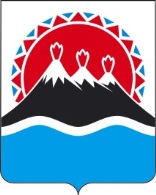 МИНИСТЕРСТВО ПРИРОДНЫХ РЕСУРСОВ И ЭКОЛОГИИКАМЧАТСКОГО КРАЯПРИКАЗ № ____-Пг. Петропавловск-Камчатский                                          «___» октября 2018 годаВ соответствии с Федеральным законом от 27.07.2010 № 210-ФЗ «Об организации предоставления государственных и муниципальных услуг» в целях приведения положений Административного регламента предоставления Министерством природных ресурсов и экологии Камчатского края государственной услуги по организации и проведению государственной экологической экспертизы объектов регионального уровня в соответствие c Правилами разработки и утверждения административных регламентов предоставления государственных услуг, утвержденными постановлением Правительства Российской Федерации от 16.05.2011 № 373ПРИКАЗЫВАЮ:1. Внести в приложение к приказу Министерства природных ресурсов  и  экологии Камчатского краяот 29.03.2012 № 29-П «Об утверждении Административного регламента предоставления Министерством природных ресурсов и экологии Камчатского края государственной услуги по организации и проведению государственной экологической экспертизы объектов регионального уровня» (далее – Приложение) следующие изменения:1) в разделе 1: а) часть 1.3 изложить в следующей редакции:«1.3. Порядок информирования о правилах предоставления государственной услуги, в том числе об особенностях предоставления государственной услуги в электронной форме»;б) части 1.3.1, 1.3.2 исключить;в) часть 1.3.3 изложить в следующей редакции:«1.3.3. Информацию по вопросам предоставления Министерством государственной услуги можно получить:- на Едином (региональном) портале государственных и муниципальных услуг (функций) по адресу: https://gosuslugi41.ru (далее – Единый (региональный) портал) в информационно-телекоммуникационной сети Интернет;- на официальном сайте Правительства Камчатского края www.kamgov.ru, на странице Министерства (далее – официальный сайт);- непосредственно в отделе охраны окружающей среды и государственной экологической экспертизы Министерства, предоставляющем государственную услугу;- с использованием средств телефонной связи и электронного информирования;- на информационных стендах Министерства;- в краевом государственном казенном учреждении «Многофункциональный центр предоставления государственных и муниципальных услуг в Камчатском крае» (далее – МФЦ Камчатского края).Информирование Заказчиков организуется бесплатно путем индивидуального и публичного информирования и проводится в устной и письменной форме. При ответах на телефонные звонки и устные обращения специалисты Министерства подробно и в вежливой (корректной) форме информируют обратившихся по интересующим вопросам. Ответ на телефонный звонок должен начинаться с информации о наименовании органа, в который позвонил Заказчик, фамилии, имени, отчестве и должности специалиста Министерства, принявшего телефонный звонок.Индивидуальное устное информирование Заказчиков специалистами Министерства не должно превышать 10 минут. Сотрудники, осуществляющие индивидуальное устное информирование, должны принять все необходимые меры для дачи полного и оперативного ответа на поставленные вопросы. При невозможности специалиста Министерства, принявшего звонок, самостоятельно ответить на поставленные вопросы, телефонный звонок должен быть переадресован (переведен) на другое должностное лицо или же Заказчику должен быть сообщен телефонный номер, по которому можно получить необходимую информацию, или Заказчику должно быть предложено изложить суть обращения в письменной форме.При письменном обращении Заказчиков в Министерство индивидуальное письменное информирование осуществляется путем направления ответов почтовым отправлением или в форме электронного сообщения (в зависимости от способа обращения Заказчика за информацией или указания в обращении Заказчика способа доставки ответа).Письменные обращения Заказчика рассматриваются Министерством в течение 30 дней со дня регистрации письменного обращения.Ответ на обращение предоставляется в простой, четкой и понятной форме с указанием фамилии, имени, отчества, номера телефона исполнителя.С момента приема документов Заказчик имеет право в часы работы Министерства на получение сведений о ходе рассмотрения заявки по телефону или путем личного посещения Министерства согласно графику приема посетителей, а также в едином личном кабинете гражданина – информационной подсистеме Единого (регионального) портала, обеспечивающей отображение текущего статуса предоставления государственной услуги и сохранение истории обращений за получением государственной услуги, включая хранение результатов таких обращений и электронных документов (далее – личный кабинет).»;г) часть 1.3.4 изложить в следующей редакции:«1.3.4. Порядок, форма, место размещения и способы получения справочной информацииНа информационном стенде Министерства и на официальном сайте на странице Министерства в информационно-телекоммуникационной сети Интернет размещается следующая информация:1) справочная информация;2) извлечение из нормативных правовых актов Российской Федерации, нормативных правовых актов Камчатского края, регулирующих деятельность по предоставлению государственной услуги;3) полная версия Регламента в актуальной редакции.Информация по вопросам предоставления государственной услуги предоставляется Заказчикам с использованием Единого (регионального) портала.На Едином (региональном) портале, а также в МФЦ Камчатского края размещается следующая информация:1) исчерпывающий перечень документов, необходимых для предоставления государственной услуги, а так же перечень документов, которые Заказчик вправе представить по собственной инициативе;2) круг Заказчиков;3) срок предоставления государственной услуги;4) результаты предоставления государственной услуги, порядок представления документа, являющегося результатом предоставления государственной услуги;5) размер платы, взимаемой за предоставление государственной услуги;6) исчерпывающий перечень оснований для приостановления или отказа в предоставлении государственной услуги;7) о праве Заказчика на досудебное (внесудебное) обжалование действий (бездействия) и решений, принятых (осуществляемых) в ходе предоставления государственной услуги;8) формы заявлений (уведомлений, сообщений), используемые при предоставлении государственной услуги.Информация на Едином (региональном) портале о порядке и сроках предоставления государственной услуги на основании сведений, содержащихся в государственной информационной системе «Федеральный реестр государственных и муниципальных услуг (функций)», предоставляется Заказчику бесплатно.Доступ к информации о сроках и порядке предоставления государственной услуги осуществляется без выполнения Заказчиком каких-либо требований, в том числе без использования программного обеспечения, установка которого на технические средства заказчика требует заключения лицензионного или иного соглашения с правообладателем программного обеспечения, предусматривающего взимание платы, регистрацию или авторизацию Заказчика или предоставление им персональных данных.»;д) часть 1.4 изложить в следующей редакции:«1.4. При предоставлении государственной услуги Министерство взаимодействует с МФЦ Камчатского края (в случае, если между Министерством и МФЦ Камчатского края заключено соглашение о взаимодействии).»;2) в разделе 2:а) часть 2.2 изложить в следующей редакции: «2.2. Наименование исполнительного органа государственной власти Камчатского края, предоставляющего государственную услугуГосударственная услуга предоставляется Министерством природных ресурсов и экологии Камчатского края. Структурным подразделением Министерства, осуществляющим предоставление государственной услуги, является отдел охраны окружающей среды и государственной экологической экспертизы.Запрещается требовать от Заказчика осуществления действий, в том числе согласований, необходимых для получения государственной услуги и связанных с обращением в иные государственные органы и организации.»;б) в абзаце пятом части 2.4.2 слова «в приложении 26» заменить словами «в приложении 21»;в) часть 2.5 изложить в следующей редакции:«Перечень нормативных правовых актов, регулирующих предоставление государственной услуги (с указанием их реквизитов и источников официального опубликования), подлежит обязательному размещению на:- Едином (региональном) портале в информационно-телекоммуникационной сети Интернет;- официальном сайте.Министерство, предоставляющее государственную услугу, обеспечивает размещение и актуализацию перечня нормативных правовых актов, регулирующих предоставление государственной услуги, на официальном сайте, а также в соответствующем разделе реестра государственных и муниципальных услуг Камчатского края.»;г) часть 2.12 изложить в следующей редакции:«2.12. Требования к помещениям, в которых предоставляется государственная услуга, к залу ожидания, местам для заполнения запросов о предоставлении государственной услуги»;3) раздел 3 дополнить частью 3.7 следующего содержания:«3.7. Порядок исправления допущенных опечаток и ошибок в выданных в результате предоставления государственной услуги документах3.7.1. В целях исправления допущенных опечаток и ошибок в выданных в результате предоставления государственной услуги документах Заказчик направляет в Министерство заявление, в котором указывает допущенные опечатки и ошибки в выданных в документах, являющихся результатом предоставления государственной услуги.3.7.2. Заявление в течение 1 рабочего дня со дня его регистрации визируется министром (или лицом, его замещающим) и направляется в Отдел.Начальник Отдела в течение 1 рабочего дня после поступления в Отдел заявления определяет специалиста Отдела, ответственного за рассмотрение и внесение исправлений в выданные в результате предоставления государственной услуги документы.3.7.3. Ответственный специалист в течение 5 рабочих дней с даты поступления в Отдел заявления рассматривает его и вносит необходимые исправления в выданные в результате предоставления государственной услуги документы в целях исправления допущенных опечаток и ошибок.»;4) раздел 5 дополнить частью 5.1.1 следующего содержания:«5.1.1. Перечень нормативных правовых актов, регулирующих порядок досудебного (внесудебного) обжалования решений и действий (бездействия) Министерства, предоставляющего государственную услугу, а также его должностных лиц подлежит обязательному размещению на Едином (региональном) портале. Министерство, предоставляющее государственную услугу, обеспечивает в установленном порядке размещение и актуализацию сведений в соответствующем разделе реестра государственных и муниципальных услуг Камчатского края.».4) Приложение 20 к регламенту признать утратившим силу.2. Шепелевой С.Н., консультанту отдела экономики и организационно-правового обеспечения Министерства природных ресурсов и экологии Камчатского края, направить копию настоящего приказа в Управление Министерства юстиции Российской Федерации по Камчатскому краю, Прокуратуру Камчатского края в сроки, установленные постановлением Губернатора Камчатского края от 28.02.2008 № 55 «О создании условий для получения информации о нормотворческой деятельности органов государственной власти Камчатского края».3. Настоящий приказ вступает в силу через 10 дней после дня его официального опубликования.Министр                                                                                                  В.И. ПрийдунСогласовано:Исп.Анна Михайловна Данилова27-55-80О внесении изменений в приложение к приказу Министерства природных ресурсов  и  экологии  Камчатского  края от 29.03.2012 № 29-П «Об утверждении Административного регламента предоставления Министерством природных ресурсов и экологии Камчатского края государственной услуги по организации и проведению государственной экологической экспертизы объектов регионального уровня»Заместитель Министра – начальник отдела экономики и организационно-правового обеспечения Министерства природных ресурсов и экологии Камчатского края     А.А. Кумарьков